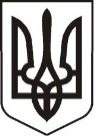 У К Р А Ї Н АЛ У Г А Н С Ь К А    О Б Л А С Т ЬП О П А С Н Я Н С Ь К А    М І С Ь К А    Р А Д А Ш О С Т О Г О   С К Л И К А Н Н ЯРОЗПОРЯДЖЕННЯміського  голови     «23» жовтня2020 р.	                    м. Попасна                                   №  02-02/240                 Про придбання подарунків Попаснянській загальноосвітнійшколі №21         На підставі врученого подарункового сертифікату Попаснянській загальноосвітній школі №21 з нагоди Дня знаній, згідно з міською цільовою програмою «Інші заходи в галузі культури і мистецтва» на 2020 рік, затвердженої рішенням сесії міської ради  від 23.12.2019 № 111/5 та керуючись п.20 ч.4 ст.42 Закону України «Про місцеве самоврядування в Україні»:1.   Придбати дивани BNB Mini та подарувати Попаснянській загальноосвітній школі №21.2.   Витрати  на придбання товару здійснити за рахунок коштів виконкому міської ради на міську цільову програму «Інші заходи в галузі культури і мистецтва» на 2020 рік. Кошторис витрат  затвердити (додається). 3.  Контроль за виконанням даного розпорядження покласти на  начальника організаційного відділу виконкому міської ради Висоцьку Н.О. та начальника Фінансово-господарського відділу виконкому міської ради Омельченко Я.С.         Міський голова                                                                        Юрій ОНИЩЕНКОВисоцька, 2 05 65Додаток  до розпорядження міського голови від 23.10.2020 № 02-02/240К О Ш ТО Р И Свитрат на  придбання 1. Диван дивани BNB Mini 1,2 м – 5 шт.*1000,00 грн.=5000,00 грн.            ВСЬОГО:   5000,00 грн.  (п’ять тисяч   грн. 00 коп.) Керуючий справами                                                                          Любов КулікНачальник фінансово-господарського відділу  -                                                                     головний бухгалтер                                                                          Яна  Омельченко